Тема урока: Образ и характеристика Беликова в рассказе А.П. Чехова «Человек в футляре».Цели урока: обучающие:- расширить круг читательских интересов школьников;- заинтересовать творчеством А.П. Чехова;- раскрыть смысл названия рассказа;развивающие:- развивать навыки самостоятельного чтения;- совершенствовать умение анализировать эпический художественный текст;- развивать мышление, устную речь, умение выражать и отстаивать свою точку зрения;воспитательные:- воспитывать культуру чтения, эстетический вкус;- воспитывать чувства справедливости, искренности и личной свободы;  - воспитывать толерантное отношение к окружающим.Ожидаемые результаты: учащиеся должны понять символичность названия рассказа, высказывать и аргументировать свою точку зрения, обобщать, определить свою жизненную позицию.Оборудование и материалы: художественный текст рассказа А.П. Чехова «Человек в футляре», отрывок из фильма 1939 г. «Человек в футляре», компьютер, рабочие листы, изображение «человека в футляре».Тип урока: изучение нового материала.Ход урокаI. Организационный моментII. Мотивация учебной деятельности– Прежде чем мы приступим к обсуждению прочитанного вами произведения, посмотрим небольшой видеофрагмент. Ваша задача понять, к какому из чеховских рассказов он относится, объяснить, почему вы так решили.  (отрывок из фильма 1939 г. «Человек в футляре»)– К какому рассказу Чехова относится просмотренный видеофрагмент? Почему вы решили, что это «Человек в футляре»? Какой сюжет из рассказа был продемонстрирован?  – Значит о каком рассказе пойдет речь на сегодняшнем уроке?ІІІ. Объявление темы и целей урока– Эпиграфом к нашему уроку будут слова А.П. Чехова: «Мое святая святых – это <…> ум, талант, вдохновенье, любовь и абсолютнейшая свобода, свобода от силы и лжи, в чем бы последние две ни выражались». – Что значит «абсолютнейшая свобода»? От чего может быть свободен человек? Что значит «свобода от силы и лжи»? – Давайте запишем этот эпиграф и в конце урока еще раз обратимся к нему.– Сегодня на уроке мы поговорим о главном герое рассказа «Человек в футляре», а также выясним, почему произведение так называется, и кто такой «человек в футляре» в современной жизни.IV. Актуализация опорных знаний учащихся– В 1898 году в седьмой книжке «Русской мысли» появился рассказ «Человек в футляре». Позднее появляются и другие произведения так называемой «маленькой трилогии». Главная проблема трилогии – это тема свободы человека, свободы в чеховском понимании. Но о них мы поговорим позже, а пока остановимся на первом из рассказов, т.е. на рассказе «Человек в футляре». – Какова композиция этого рассказа? В чем особенность его построения? (Рамочная композиция – рассказ в рассказе)V. Работа над темой урока– Обратимся к главному образу. Кто является главным персонажем в рассказе?  Обратимся к образу Беликова. Для начала разделимся на 3 группы. Ваша задача: найти и выписать цитаты, относящиеся к портрету Беликова, цитаты, описывающие его речь, интересы и привычки, а также чувства и поступки. 1 группа – «Портрет Беликова»Как выглядел Беликов? Как он был одет?Сделайте вывод о том, какое отношение имеет футляр к внешности героя.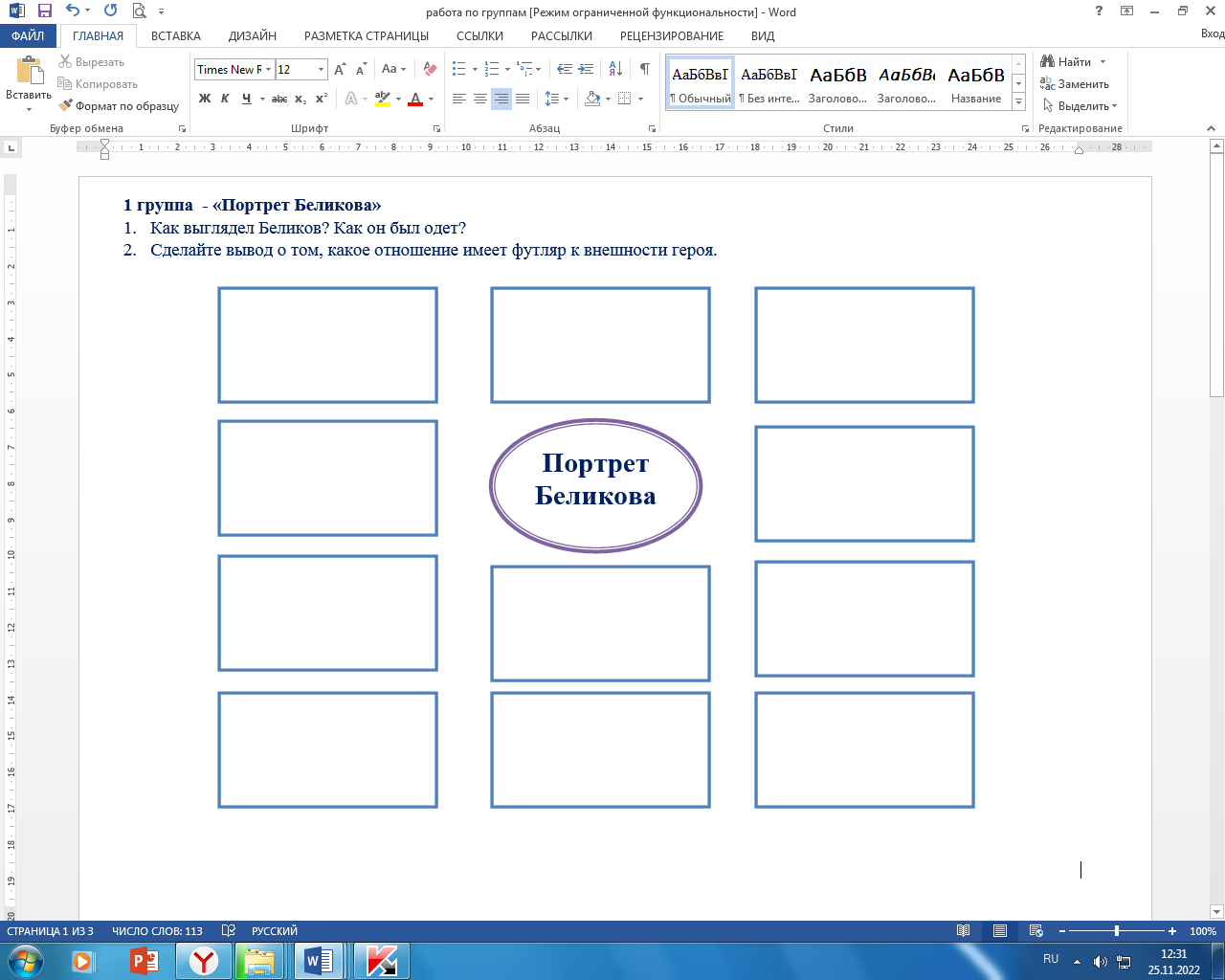 2 группа – «Речь, интересы, привычки Беликова»Проанализируйте речь Беликова. Какие слова он использует чаще всего? Как это его характеризует?Каковы интересы и привычки Беликова?Сделайте вывод о том, какое отношение имеет футляр к речи, интересам и привычкам Беликова?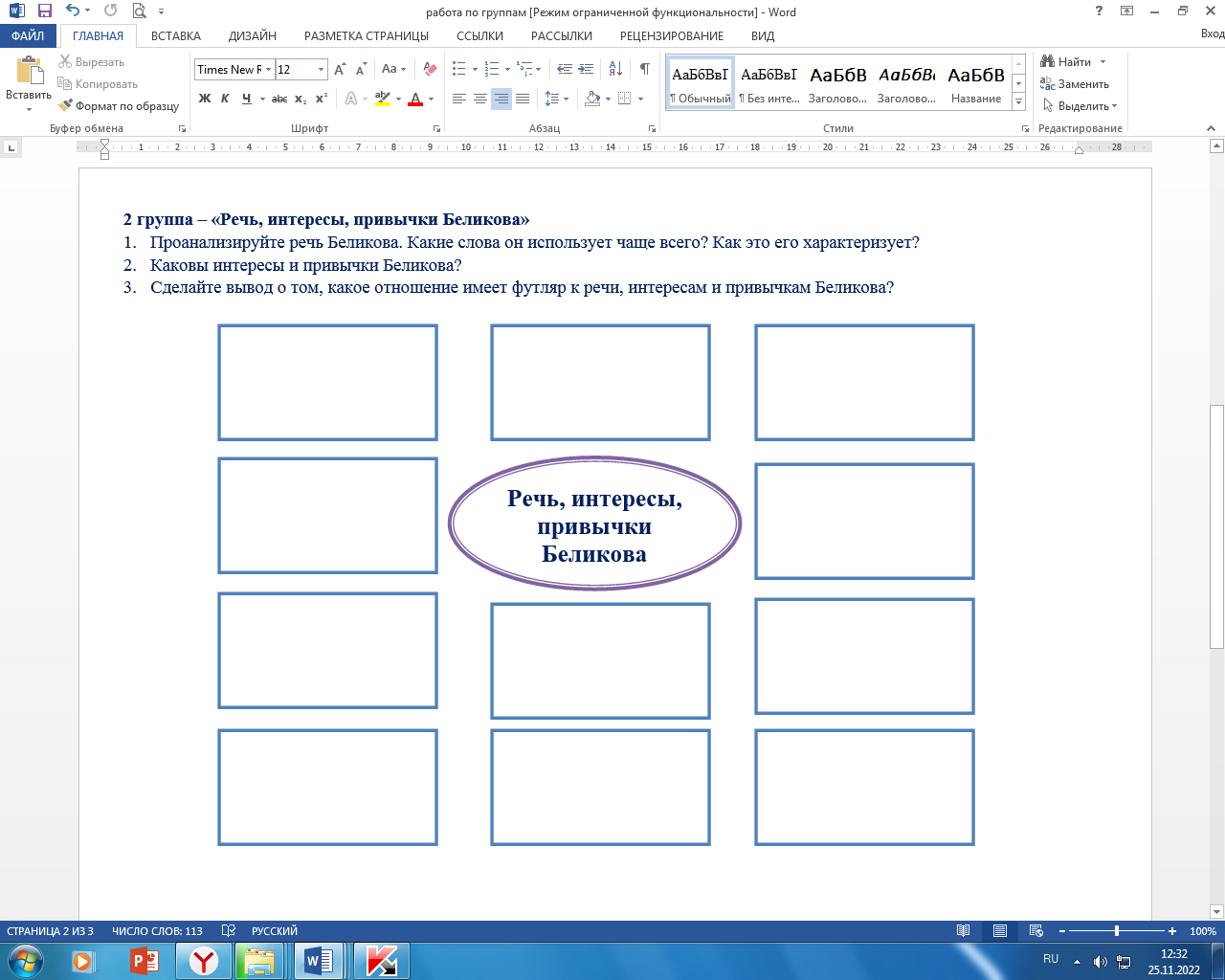 3 группа – «Чувства и поступки Беликова»Какие поступки совершил Беликов? Как они его характеризуют?Какие чувства испытывает Беликов на протяжении рассказа?Сделайте вывод о том, какое отношение имеет футляр к поступкам и чувствам героя.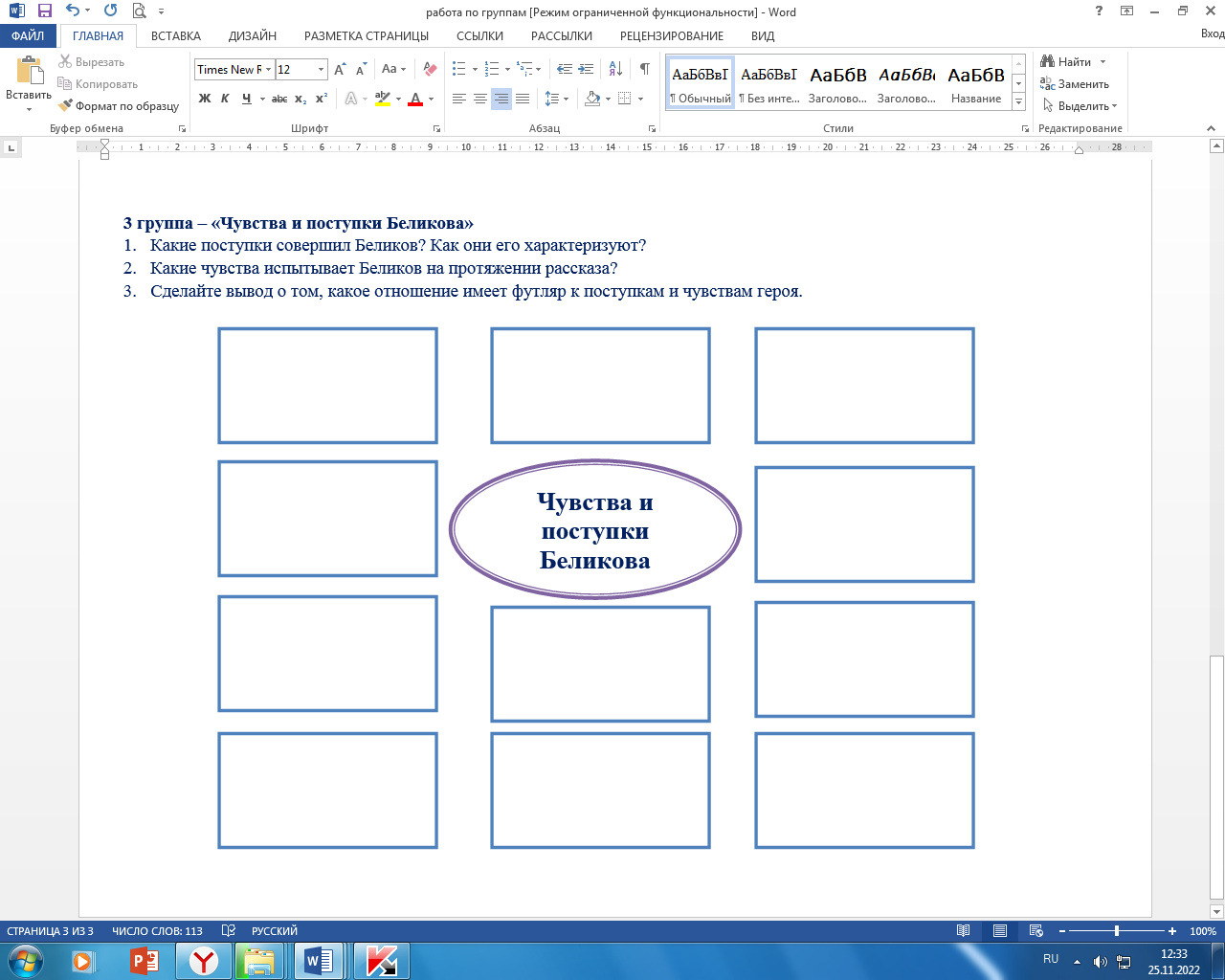 – Итак, сейчас один представитель из каждой группы будет рассказывать про образ Беликова в рассказе «Человек в футляре». Ваша задача: внимательно слушать и заполнять таблицу.– Обобщите сказанное. Почему Беликов – человек в футляре?– Как вы думаете, такой человек, как Беликов, может вызвать расположение? Вам он нравится?– Каким вы представляете себе Беликова? Опишите его.– Посмотрите внимательно на изображение. 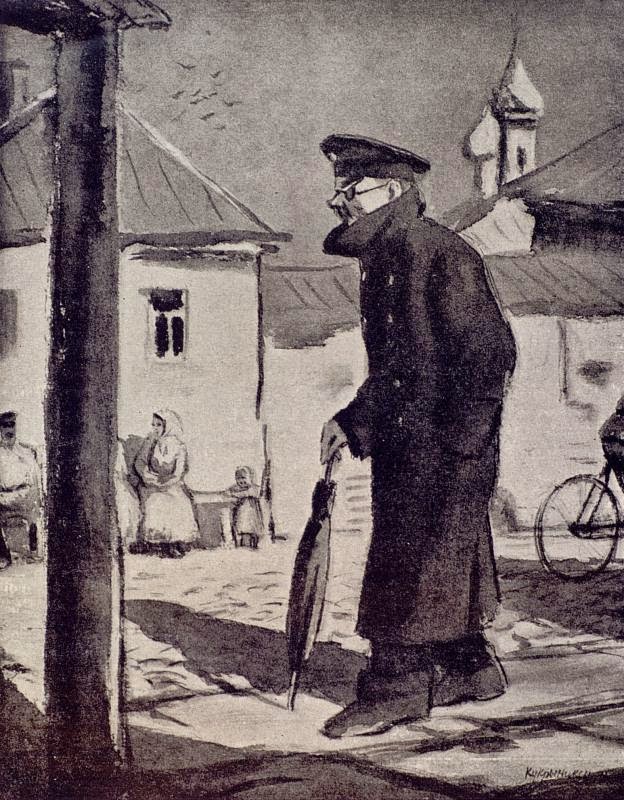 – Вы таким представляли себе Беликова?– Найдите цитаты из текста, которые относятся к этой иллюстрации. – Почему художник изобразил Беликова именно так? Обратите внимание на осанку, почему Беликов сгорблен? – Почему его рука находится в кармане? О чем это говорит? – Почему художник изображает Беликова, как черное пятно на картине? – Данная иллюстрация соответствует описанию Беликова, которое приводит Чехов? Почему вы так считаете?  VI. Обобщение изученного материала– Давайте обобщим цитатой из текста всё вышесказанное. («Одним словом, у этого человека наблюдалось постоянное и непреодолимое стремление окружить себя оболочкой, создать себе, так сказать, футляр, который уединил бы его, защитил бы его от внешних влияний. Действительность раздражала его, пугала, держала в постоянной тревоге...»). VІІ. Подведение итогов урока– Счастливы ли люди, спрятавшиеся в футляр? Почему? К чему ведет футлярная жизнь?– А в наши дни можно встретить людей в футляре?– Как сегодня люди могут спрятаться в футляр?– А вы испытывали когда-нибудь страх перед жизнью? Перед выбором?– То есть каждый из нас может сказать, что у нас какие-то качества, которые заключают нас в футляр? Что же с ними делать?– Итак, еще раз обратимся к эпиграфу: «Мое святая святых – это <…> ум, талант, вдохновенье, любовь и абсолютнейшая свобода, свобода от силы и лжи, в чем бы последние две ни выражались». Как данное высказывание А.П. Чехова соотносится с рассказом «Человек в футляре»?VIІІ. Домашнее задание– Запишите домашнее задание: написать сочинение-рассуждение на выбранную тему: «Кто такие футлярные люди?», «Человек в футляре в контексте человеческой сущности», «Мастерство художественной детали в рассказе А.П. Чехова “Человек в футляре”», «Образы футлярных людей в рассказах А.П. Чехова».Объект наблюденияОпорные (ключевые) словаПортретРечьИнтересы, привычкиПоступкиЧувства